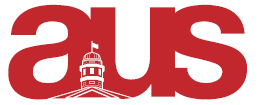 Report of The Sociology Student Association (SSA), AUS Council 30th of November 2016We are currently insuring that there are free tutoring sessions for students in mandatory sociology courses such as soci 350, 330, and 211.We are also impatiently planning for food sales, a wine and cheese event, and more ways to make sociology more visible on campus.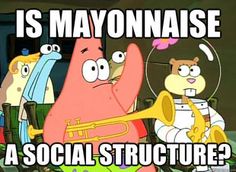 (Our meetings take place every Monday)Respectfully Submitted,Maria RizzutoVP External